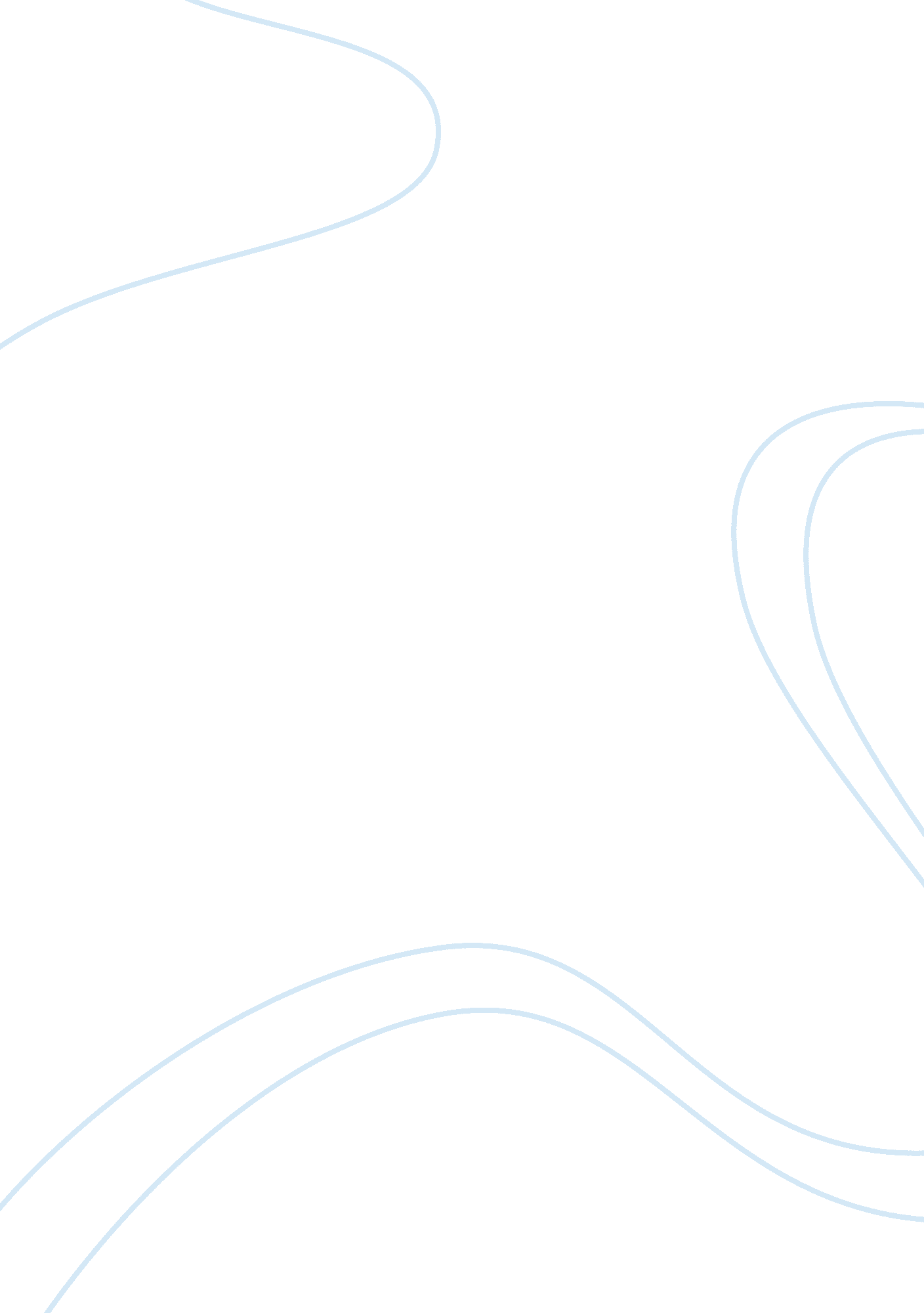 My communication skillSociology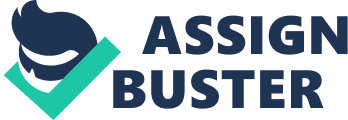 Specifically, I hate face-to-face contact because I lack the required confidence to face individuals regardless of their status or gender (Krizan, Jones, & Merrier, 2002). When speaking, lecturing, or expressing an opinion in a public gathering, I find myself lost in words, confused and disorganized such that I fail to pass my message. However, this does not mean that I do not have the required content, but rather that I lack an essential skill to enhance my communication. 
The reliance on non-verbal communication has adversely affected my skills. I frequently use email and text to communicate with workmates within the office. Consequently, this has affected my relationships and further incapacitated my delivery of essential messages when called upon to present relevant company analysis (Krizan, Jones, & Merrier, 2002; Baack, 2012). The dependence on technologically enhanced communication such as text messaging and emailing has impaired my communication, creating a significant gap between my working and social life. In short, my consistent use of technology-enhanced communication models has resulted in a visible communication gap that reflects in my productivity and social life. 
Required Training to Enhance Communication 
The prevalence of the problem is so adverse that there is a need to find an immediate solution. Specifically, this is because I have to be a better speaker as I am constantly required to provide the financial status of the organization (Krizan, Jones, & Merrier, 2002). Therefore, I need to face my communication fears to become a comfortable speaker when speaking in the department meetings as well as giving public presentations within the department or any other business or social seminars. 
In eradicating these ineffective communication strategies and improving my personal communication skills, a Public Speaking Training Course is the most ideal. The course is essential because it helps an individual deal with fears as well as enhances their communication (Baack, 2012). In summary, there are numerous outstanding reasons for the choice of a public speaking course. Specifically, these reasons include alleviating fears, building confidence, improve personality traits, introducing the learner to the intimate facets, and give a practical platform. 
A public speaking training course empowers the student to minimize their fears so that they can give a speech without faltering or doubting their abilities. In addition, it helps in building personal confidence by enhancing specific skills that generate a maximum impact such as maintaining eye contact with the audience and voice moderation (Guffey & Loewy, 2010). The discovery of communication skills that fit an individual is the breakthrough to enhancing personal communication because it depicts them as a unique character and not a duplicate of another. Creating a great first impression, knowing when to make a pause or when to involve the audience are ideal strategies of driving a speech. In a public speaking course, the learner learns how to integrate these skills to deliver an effective talk (Guffey & Loewy, 2010). Furthermore, the training provides practical exercises that enable the student to master these skills and apply them in different settings. 